TEHNISKĀ SPECIFIKĀCIJA/ TECHNICAL SPECIFICATION Nr. TS 3101.2xx v1Uzskaites sadalnes 4 - 15 elektroenerģijas skaitītājiem/ Metering switchgears (Meter boxes) for 4 - 15 electricity metersTEHNISKĀS SPECIFIKĀCIJAS/ TECHNICAL SPECIFICATIONS Nr. TS_3101.2xx_v1 Pielikums Nr.1/ Annex No.1Sadaļņu principiālās shēmas/ Circuit diagrams of switchgearsElementu apzīmējumi principiālajās shēmās/ Element designations in circuit diagrams.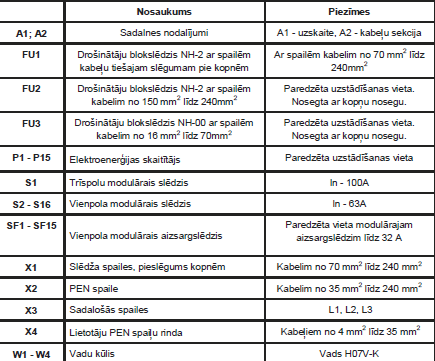 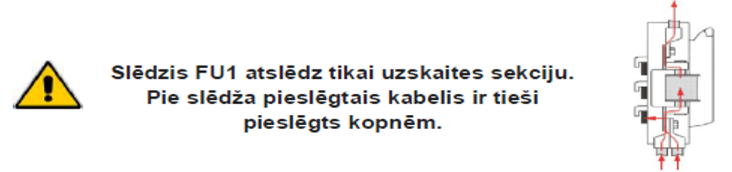 TEHNISKĀS SPECIFIKĀCIJAS/ TECHNICAL SPECIFICATIONS Nr. TS_3101.2xx_v1 Pielikums Nr.2/ Annex No.24-15 skaitītāju uzskaites sadaļņu izmēri/ Dimensions of 4-15 meter metering switchgearsTEHNISKĀS SPECIFIKĀCIJAS/ TECHNICAL SPECIFICATIONS Nr. TS_3101.2xx_v1 Pielikums Nr.3/ Annex No.3Vada marķējums pie skaitītāja/ Conductor label at the meterCipars marķējuma baigās norāda skaitītāja spailes numuru. Uzskaitēs ar 2 un vairāk skaitītājiem, vada marķējumu papildina ar uzskaites vietas apzīmējumu Pn.Pn – uzskaites numurs, piemēram „P1” kur „1” ir uzskaites kārtas numurs sadalnē. Uzskaites numurē no kreisās uzlabo no augšas uz leju.Skaitītāja montāžas plate tiek apzīmēta ar uzskaites vietas apzīmējumu Pn/ Figure at the end of the label indicates the number of the meter terminal. In metering gears with 2 and more meters the conductor label is supplemented with the label of the metering location Pn.Pn – metering number, for example, „P1” where „1” is the metering sequence number in the switchgear. Metering gears shall be numbered from left to right and from top to bottom.The meter installation place is labelled by the metering location designation Pn. Nr./ NoApraksts/ DescriptionMinimālā tehniskā prasība/ Minimum technical requirementPiedāvātās preces konkrētais tehniskais apraksts/ Specific technical description of the offered productAvots/ SourcePiezīmes/ RemarksPamatinformācija/ produkts/ Basic information/ productRažotājs (materiāla ražotāja nosaukums un ražotājvalsts)/ Manufacturer (name of the manufacturer of the material and the country of manufacturing)Norādīt/ Specify3101.201 sadalne uzskaites, gabarīts 5, 4 gab. 3-fāzu skaitītājiem, U5-4/ metering switchgear, dimension 5, for 4 pcs. 3-phase meters, U5-4Tipa apzīmējums/ Type reference 3101.202 sadalne uzskaites, gabarīts 5, 2.gab. 3-fāžu un 3 gab. vienfāžu skaitītājiem, U5-5/ metering switchgear, dimension 5, for 2 pcs. 3-phase and 3 pcs single phase meters, U5-5Tipa apzīmējums/ Type reference 3101.203 sadalne uzskaites, gabarīts 5, 6 gab. 1-fāžu skaitītājiem, U5-6/ metering switchgear, dimension 5, for 6 pcs. 1-phase meters, U5-6Tipa apzīmējums/ Type reference 3101.204 sadalne uzskaites, gabarīts 8, 6 gab. 3-fāžu skaitītājiem, U8-6/ metering switchgear, dimension 5, for 6 pcs. 3-phase meters, U8-6Tipa apzīmējums/ Type reference 3101.205 sadalne uzskaites, gabarīts 5, 6 gab. 1-fāžu un 2 gab. 3-fāžu skaitītāju uzstādīšanai, U5-8/ metering switchgear, dimension 5, for 6 pcs. 1-phase and 2 pcs. 3-phase meters, U5-8Tipa apzīmējums/ Type reference 3101.206 sadalne uzskaites, gabarīts 5, 9 gab. 1-fāžu skaitītāju uzstādīšanai, U5-9/ metering switchgear, dimension 5, for 9 pcs. 1-phase meters, U5-9Tipa apzīmējums/ Type reference 3101.209 sadalne uzskaites, gabarīts 8, 8 gab. 1-fāžu skaitītāju uzstādīšanai un 3. gab 3-fāzu skaitītāju uzstādīšanai, U8-11/ metering switchgear, dimension 8, for 8 pcs. 1-phase meters and 3 pcs. 3-phase meters, U8-11Tipa apzīmējums/ Type reference 3101.210 sadalne uzskaites, gabarīts 8, 12 gab. 1-fāžu skaitītāju uzstādīšanai, U8-12/ metering switchgear, dimension 8, for 12 pcs. 1-phase meters, U8-12Tipa apzīmējums/ Type reference 3101.211 sadalne uzskaites, gabarīts 9, 15 gab. 1-fāžu skaitītāju uzstādīšanai, U9-15/ metering switchgear, dimension 9, for 15 pcs. 1-phase meters, U9-15Tipa apzīmējums/ Type reference 3101.212 sadalne uzskaites, gabarīts 5, 4 gab. 3-fāzu skaitītājiem, komplektēta ar kabeļu moduli, U5-4+KhM5/ metering switchgear, dimension 5, for 4 pcs. 3-phase meters, assembled with cable module, U5-4+KhM5Tipa apzīmējums/ Type reference 3101.213 sadalne uzskaites, gabarīts 5, 2.gab. 3-fāžu un 3 gab. vienfāžu skaitītājiem, komplektēta ar kabeļu moduli, U5-5+KhM5/ metering switchgear, dimension 5, for 2 pcs. 3-phase and 3 pcs single phase meters, assembled with cable module, U5-5+KhM5Tipa apzīmējums/ Type reference 3101.214 sadalne uzskaites, gabarīts 5, 6 gab. 1-fāžu skaitītājiem, komplektēta ar kabeļu moduli, U5-6+KhM5/ metering switchgear, dimension 5, for 6 pcs. 1-phase meters, assembled with cable module, U5-6+KhM5Tipa apzīmējums/ Type reference 3101.215 sadalne uzskaites, gabarīts 8, 6 gab. 3-fāžu skaitītājiem, komplektēta ar kabeļu moduli, U8-6+KhM8/ metering switchgear, dimension 5, for 6 pcs. 3-phase meters, assembled with cable module, U8-6+KhM8Tipa apzīmējums/ Type reference 3101.216 sadalne uzskaites, gabarīts 5, 6 gab. 1-fāžu un 2 gab. 3-fāžu skaitītāju uzstādīšanai, komplektēta ar kabeļu moduli, U5-8+KhM5/ metering switchgear, dimension 5, for 6 pcs. 1-phase and 2 pcs. 3-phase meters, assembled with cable module, U5-8+KhM5Tipa apzīmējums/ Type reference 3101.217 sadalne uzskaites, gabarīts 5, 9 gab. 1-fāžu skaitītāju uzstādīšanai, komplektēta ar kabeļu moduli, U5-9+KhM5/ metering switchgear, dimension 5, for 9 pcs. 1-phase meters, assembled with cable module, U5-9+KhM5Tipa apzīmējums/ Type reference 3101.218 sadalne uzskaites, gabarīts 8, 8 gab. 1-fāžu skaitītāju uzstādīšanai un 3. gab 3-fāzu skaitītāju uzstādīšanai, komplektēta ar kabeļu moduli, U8-11+KhM8/ metering switchgear, dimension 8, for 8 pcs. 1-phase meters and 3 pcs. 3-phase meters, assembled with cable module, U8-11+KhM8Tipa apzīmējums/ Type reference 3101.219 sadalne uzskaites, gabarīts 8, 12 gab. 1-fāžu skaitītāju uzstādīšanai, komplektēta ar kabeļu moduli, U8-12+KhM8/ metering switchgear, dimension 8, for 12 pcs. 1-phase meters, assembled with cable module, U8-12+KhM8Tipa apzīmējums/ Type reference 3101.220 sadalne uzskaites, gabarīts 9, 15 gab. 1-fāžu skaitītāju uzstādīšanai, komplektēta ar kabeļu moduli, U9-15+KhM9/ metering switchgear, dimension 9, for 15 pcs. 1-phase meters, assembled with cable module, U9-15+KhM9Tipa apzīmējums/ Type reference Parauga piegādes laiks tehniskajai izvērtēšanai (pēc pieprasījuma), darba dienas/ Term of delivery of a sample for technical evaluation (upon request), business daysNorādīt/  SpecifyNot applicable in the procurementSaistītās tehniskās specifikācijas (TS), kurās aprakstīts materiāls, ko šajā iekārtā izmanto kā sastāvdaļu/ Related technical specifications (TS), which described material used in this equipment as componentTS_1301.200_v1_Bistami_elektriba.artipaTS_3006.xxx_v1_Drosinatajsledzis_hor_60mm_kopnemTS_3016.xxx_v1_Modularie_sledziTS_3108.xxx_v1_Sadalnu_pamatnesTS_3110.001-002_v1_Sledzene_pusmenessTS_3110.030_v1_Sledzene_trissturis_M24_sadalnemStandarti/ StandardsEN 61439 -1:2011; Zemsprieguma komutācijas un vadības aparatūras komplekti. Vispārīgie noteikumi. Sadalne un visi elementi izgatavoti atbilstoša standartam/ EN 61439 -1:2011; Low-voltage switchgear and controlgear assemblies General rules. The switchgear and all the elements manufactured in compliance with the standardAtbilst/ CompliantEN ISO 14713-1:2017 (Cinka pārklājumi. Vadlīnijas un rekomendācijas dzelzs un tērauda konstrukciju korozijaizsardzībai. 1.daļa: Projektēšanas vispārīgie principi un korozijizturība)/ EN ISO 14713-1:2017 (Zinc coatings. Guidelines and recommendations for the protection against corrosion of iron and steel in structures. Part 1: General principles of design and corrosion resistance)Atbilst/ CompliantEN 60947-1:2007 Zemsprieguma komutācijas un vadības ierīces. Pirms skaitītāja modulārie slēdži/ EN 60947-1:2007 Low-voltage switchgear and controlgear. Pre-meter modular switchesAtbilst/ CompliantEN IEC 61238-1-1:2019 Spiediena un mehāniskie spēka kabeļu savienotāji. 1-1. Daļa: Testēšanas metodes un prasības neizolētiem vadītājiem testētiem spiediena un mehāniskajiem savienotājiem spēka kabeļiem ar nominālo spriegumu līdz 1 kV (Um=1.2 kV)/ EN IEC 61238-1-1:2019 Compression and mechanical connectors for power cables – Part 1-1: Test methods and requirements for compression and mechanical connectors for power cables for rated voltage up to 1 kV (Um=1.2 kV) tested on non-insulated conductors.Atbilst/ CompliantEN 60529:1991 Apvalku ("enclousures") nodrošinātas aizsardzības pakāpes (IP kods). Korpusa nodrošinātā vides aizsardzības klase/ EN 60529:1991 Degrees of protection provided by enclosures (IP code). Environment protection class provided by a housingAtbilst/ CompliantEN 50525-2-21:2011; Elektriskie kabeļi. Zemsprieguma spēka kabeļi ar nominālo spriegumu līdz 450/750 V (U0/U) ieskaitot. 2-21. daļa: Kabeļi vispārīgam pielietojumam/ EN 50525-2-21:2011; Electrical cables. Low voltage energy cables of rated voltages up to and including 450/750 V (U0/U). Part 2-21: Cables for general applicationAtbilst/ CompliantEN 60715:2017; Zemsprieguma komutācijas ierīču un vadības ierīču izmēri. Standartizētas nesošās sliedes komutācijas ierīču, vadības ierīču un palīgierīču mehāniskai nostiprināšanai)/ EN 60715:2017 Dimensions of low-voltage switchgear and controlgear. Standardized mounting on rails for mechanical support of switchgear, controlgear and accessoriesAtbilst/ CompliantDIN 603, Cup head square neck bolts. Sadalnes korpusa detaļu stiprinājumos, kur skrūvju galvas atrodas sadalnes ārpusē izmanto skrūves ar gludo galvu/ DIN 603, Cup head square neck bolts. In fixtures of the switchgear housing part where screw heads are located on the outside of the switchgear screws with a flat head shall be usedAtbilst/ CompliantDokumentācija/ DocumentsPreces marķēšanai pielietotais EAN kods, ja precei tāds ir piešķirts/ The EAN code used to mark the product, if such has been assignedNorādīt vērtību/ Specify valueNorādīt vai, izmantojot EAN kodu, ražotājs piedāvā iespēju saņemt digitālu tehnisko informāciju par preci (tips, ražotājs, tehniskie parametri, lietošanas instrukcija u.c.)/ Specify whether when using the EAN code, the manufacturer offers the possibility to receive digital technical information about the product (type, manufacturer, technical parameters, instructions for use, etc.)Norādīt vērtību/ Specify valuePirms produkta piegādes AS Sadales tīkls, iesniegts preces attēls, kurš atbilst sekojošām prasībām:/Prior to the delivery of the broduct to Sadales tīkls AS, an image of the product that meets the following requirements has been submitted:".jpg" vai “.jpeg” formātā;/ ".jpg" or ".jpeg" formatizšķiršanas spēja ne mazāka par 2Mpix;/ resolution of at least 2Mpixir iespēja redzēt  visu preci un izlasīt visus uzrakstus, marķējumus uz tā;/ the complete product can be seen and all the inscriptions markings on it can be readattēls nav papildināts ar reklāmu/ the image does not contain any advertisementAtbilst/ CompliantSadalnes ražotājam jāizveido vienots katalogs, kurā norādīti sadalnes tehniskie parametri, iespējamā komplektācija un montāžas ekspluatācijas instrukcijas/ The manufacturer of the switchgear shall develop a uniform catalogue is developed containing the specification of technical parameters of switchgear, possible configurations and installation and operation instructionsAtbilst/ CompliantSadalnē piestiprināt datu plāksnīti, kas satur sekojošu informāciju:ražotāja nosaukums, tipa apzīmējums ar komplektācijas apzīmējumunominālais spriegums Un, Vsadalnes nominālā strāva InAsadalnes korpusa IP klaseizgatavošanas mēnesis un gads identifikācijas Nr.atbilstības standartsCE marķējumsizcelsmes valsts/ A data plate containing the following information shall be attached to the switchgear:manufacturer's name, type designation with the assembly designationRated voltage Un, Vswitchgear rated current InAIP class of the switchgear housingmonth and year of productionIdentification No. compliance standardCE label country of originAtbilst/ CompliantTehniskā pase (reizē ar preču piegādi), kas satur šādu informāciju:tipa apzīmējumsidenfikācijas Nr.izgatavošanas mēnesis un gadstehniskie datiprincipshēma komplektācijas sarakstsekspluatācijas nosacījumigarantijas nosacījumi/ Technical passport (along with delivery of goods) containing the following information:type designationIdentification No.month and year of productiontechnical datacircuit diagram list of assemblyoperation conditions guarantee conditionsAtbilst/ CompliantVides nosacījumi/ Environment conditionsDarba vides temperatūra saskaņā ar EN 61439-1:2012; norādīt piemēroto vērtību diapazonu °C / Operating ambient temperature in accordance with EN 61439-1:2012; specify an appropriate range of values °C Atbilst/Compliant Norādīt/SpecyfyAizsardzības pakāpe sadalnei bez papildus blīvējumiem (ar aizvērtām durvīm)/ Protection degree of the switchgear without additional sealings (with closed door)IP43Aizsardzības pakāpe kabeļu komutācijas modulim ar atvērtām durvīm. Piezīme – prasības kontrole veikta, ja kopnes ir nosegtas ar slēdzi vai izolācijas uzliku (uzlika ir iekļauta papildaprīkojumā)/ Protection degree of the cable switching module with open door. Note - the requirement has been verified if the busbars are covered by a switch or an insulation insert (the insert is included in the additional equipment)IP21Aizsardzības pakāpe uzskaites modulim ar atvērtām durvīm/ Protection degree of the metering module with open doorIP31Darba vides mitrums saskaņā ar EN 61439-1:2012; norādīt piemēroto vērtību diapazonu / Operating humidity conditions in accordance with EN 61439-1:2012; specify an appropriate range of values  Atbilst/Compliant Norādīt/SpecyfyKabeļu komutācijas un uzskaites daļas konstrukcija/ Design of the cable switching metering partVisu papildus elementu, materiālu un korpusa korozijas noturībai ir jābūt ne zemākai kā cinkotam metālam ar cinka pārklājumu  42 μm biezumā, vides kategorijā - "C3", atbilstoši EN ISO 14713-2017/ Corrosion resistance of all the additional elements, materials and the body shall not be below that of galvanised metal with zinc coating  with the thickness of 42 μm, the environment category "C3", in compliance with EN ISO 14713-1:-2017Atbilst/ CompliantPiedāvātajās sadalnēs izmantotā metāla marka un materiāla aizsardzību (aizsardzības apzīmējums atbilstoši EN ISO 14713-2017)/ Class of the metal used in the offered switchgear and material protection (the protection designation in compliance with EN ISO 14713-2017)Norādīt/ SpecifySadalnes korpusam izmantotais  materiāls - cinkots  ( 600 g/m2 ) metāls ar biezumu ne mazāku par/  The material used for the switchgear body - galvanised ( 600 g/m2 ) metal with minimum thickness1.5mmMetāla sagatavošana veikta atbilstoši kādam no zemāk uzskaitītajiem standartiem:EN ISO 17668:2016 Cinka difūzijas pārklājumi uz dzelzs izstrādājumiem. Šerardizācija. Specifikācija (ISO 17668:2016)EN 10346:2015 Vienlaidus karsti pārklāti tērauda plakanie izstrādājumi aukstai presēšanai  EN ISO 1461:2009;Dzelzs un tērauda izstrādājumu karsti cinkotie pārklājumi. (ISO 1461:2009)/ Metal treatment performed in compliance with any of the below listed standards:EN ISO 17668:2016 Zinc diffusion coatings on ferrous products. Sherardizing. Specification (ISO 17668:2016)EN 10346:2015 Continuously hot-dip coated steel flat products for cold forming  EN ISO 1461:2009; Hot dip galvanized coatings on fabricated iron and steel articles. (ISO 1461:2009)Norādīt atbilstošo/ Specify as relevantCinka slāņa biezums/ Zinc layer thickness 42 μmNominālais spriegums/ Rated voltage  420 VDarba frekvence/ Operational frequency  50 HzNominālā strāva atbilstoši attiecīgās sadalnes principiālajā shēmā norādītajām vērtībām [TS Nr. TS_3101.2xx_v1 Pielikums Nr.1]/ Rated current in compliance with the values stated in the relevant switchgear circuit diagram [TS No. TS_3101.2xx_v1 Annex No.1]Atbilst/ CompliantSadalnes jumtam jābūt  slīpam ne mazāk kā no 3 līdz 4 grādu leņķī/ The top of  Distribution cabinet should have slope more than 3 to 4 degrees .	Atbilst/CompliantSadalnes korpusam jābūt veidotam tā, lai novērstu kabeļu izolācijas bojāšanu kabeļu montāžas un ekspluatācijas laikā – novērsta konstrukcijas malu (šķautņu) saskare ar kabeli/ The housing of the switchgear shall be designed to prevent damage of cable insulation during cable installation and operation - prevention of contact between the structure edges and the cableAtbilst/ CompliantSadalnes konstrukcijai jānodrošina ventilācija, kas novērš kondensāta rašanos uz strāvu vadošajām daļām un aparatūras/ The switchgear design shall provide ventilation preventing formation of condensate on power leading parts and apparatus.Atbilst/ CompliantNodrošināta sadalnes uzstādīšana gan uz pamatnes gan pie ēkas sienas. Sadalnes apakšas plaknē - urbumi, tās stiprināšanas vietā pie pamatnes - urbuma diametrs - 20 mm, lai sadalne cieši piegulētu pamatnei (uzsēstos uz vītņkniedes)/ Installation of the switchgear both on a base and at a building wall shall be provided for. In the bottom plate of the switchgear there are drilled holes for fixing it to the base - the drilled hole diameter 20 mm to secure close fitting of the switchgear to the base (sitting on the thread rivet)Atbilst/ CompliantMontējot sadalni pie sienas tiek lietota papildkomplektācijā esošā pienākošo un aizejošo kabeļu nosegkārba un stiprinājumi pie sienas/ If the switchgear is installed to the wall, the cover box of incoming and outgoing cables and the wall fastenings included in the optional set are usedAtbilst/ CompliantSadalnei jābūt stiprināmai uz pamatnes, kas izgatavota atbilstoši sadaļņu pamatnes prasībām - Tehniskā specifikācija Nr.TS 3108.xxx v1/ It shall be possible to fix the switchgear to a base produced in compliance with the requirements of the switchgear base, i.e. Technical Specification No. TS 3108.xxx v1Atbilst/ CompliantUzskaites sadalne ir kombinējama ar savstarpēji saderīgiem kabeļu moduļiem, cokoliem un pamatnēm, kas savienojami ar uzskaites sadalni un savā starpā bez papildus pārejas elementiem. Uzskaites sadalnes kombinācijas:pamatne + uzskaites sadalnepamatne + cokols + uzskaites sadalnepamatne + kabeļu modulis + uzskaites sadalnepamatne + cokols+ kabeļu modulis + uzskaites sadalnepamatne + kabeļu modulis + cokols + uzskaites sadalneuzskaites sadalne + stiprinājumi pie sienaskabeļu modulis + uzskaites sadalne + stiprinājumi pie sienascokols + uzskaites sadalne + stiprinājumi pie sienascokols + kabeļu modulis + uzskaites sadalne + stiprinājumi pie sienas/ The metering switchgear can be combined with mutually compatible cable modules, socles and bases which shall be connected to the metering switchgear and mutually without additional transit elements. Combinations of the metering switchgear:base + metering switchgearbase + socle + metering switchgearbase + cable module + metering switchgearbase + socle +  cable module + metering switchgearbase + cable module + socle + metering switchgearmetering switchgear + wall fixturescable module + metering switchgear + wall fixtures;socle + metering switchgear + wall fixturessocle + cable module + metering switchgear + wall fixturesAtbilst/ CompliantSadalnes durvīm ar kniedēm (vai līdzīgi) ārpusē piestiprināt zīmi “BĪSTAMI ELEKTRĪBA ar ST kontaktinformāciju”.  Zīme jāuzstāda durvju vērtnes centrā 2/3 augstumā  no durvju vertikālā izmēra. Zīmei jāatbilst tehniskajai specifikācijai “Nr. TS 1301.200 v1)/ The sign "DANGER ELECTRICITY' with ST contacts shall be fastened to the switchgear door by rivets (on in a similar manner).  The sign shall be installed in the centre of the door at the height of 2/3 of the vertical dimension of the door. The sign shall comply with technical specification No. TS 1301.200 v1)Atbilst/ CompliantUz uzskaites moduļa strāvu vadošās daļas nosedzošā ekrāna (iekšējā ekrāna) piestiprināt uzlīmi “BĪSTAMI ELEKTRĪBA " Tā nedrīkst aizsegt skaitītāju. / The sign "DANGER ELECTRICITY" shall be fastened on the screen covering the current conducting parts of the metering module (internal screen), It may not cover the meter. Atbilst/ CompliantSadalnes durvis stiprinātas pie sadalnes ar veramām eņģēm/ The switchgear door is fastened to the switchgear by means of pivotsAtbilst/ CompliantSadalnes korpusa detaļas savstarpēji saskrūvēt ar skrūvēm, kas atskrūvējamas tikai no sadalnes iekšpuses vai  pēc kabeļu moduļa atvēršanas/ The parts of the switchgear housing shall be mutually screwed together by using screws that can only be unscrewed from the inside of the switchgear or after opening the cable moduleAtbilst/ CompliantJa sadalnes korpusa detaļu stiprinājumu skrūvju galvas atrodas sadalnes ārpusē, tad jāizmanto skrūves ar gludo galvu. Ražotas saskaņā ar DIN 603/ If screw heads of the fixtures of the switchgear housing parts are located on the outside of the switchgear screws with a flat head shall be used. Manufactured in compliance with DIN 603Atbilst/ CompliantIekšpusē uz sadalnes durvīm uzstādīt shēmas (izmērs: 148x210mm/A5+ 10mm katrā pusē) stiprināšanas elementu –  mehāniskai plastikāta shēmas nostiprināšanai sadalnē/ Circuit diagrams shall be installed inside on the switchgear door (dimensions: 148x210mm/A5+ 10mm to each side) for mechanical fixing of a plastic diagram in the switchgearAtbilst/ CompliantSadalnes komplektējošo daļu izvietojums nodalījumos un elektriskie savienojumi jāuzstāda saskaņā ar principiālo shēmu [TS Nr. TS_3101.2xx_v1 Pielikums Nr.1]/ The placement of the switchgear assembly parts and electrical connections shall be in compliance with the circuit diagram [TS No. TS_3101.2xx_v1 Annex No.1]Atbilst/ CompliantSadalnes korpuss ir jāpiegādā gofrēta kartona iepakojumā/  The housing of the switchgear shall be delivered in a corrugated paperboard packageAtbilst/ CompliantSadaļņu korpusu komplektēt ar skrūvju komplektu, sadalnes stiprināšanai pie pamatnes, cokola vai sienas stiprinājuma elementiem/ The housing of the switchgear shall be assembled with a set of screws for fixing the switchgear to the base, socle or wall fixing elementsAtbilst/ CompliantKabeļu modulī jābūt stiprinājuma elementiem pēcuzskaites kabeļu nostiprināšanai/ In the cable module there shall be fixing elements behind metering for fixing cablesAtbilst/ CompliantKabeļu modulī vai cokolā , savienošanai ar sadalni – vītņkniedes, atbilstoši korpusa izmēriem, kas noteikti pamatņu tehniskajās prasībās Nr. TS 3108.xxx v1; Apakšas plaknē - urbumi, tā stiprināšanas vietā pie pamatnes - urbuma diametrs - 20 mm, lai sadalne cieši piegulētu pamatnei (uzsēstos uz vītņkniedes). Komplektēt ar skrūvju komplektu, cokola sastiprināšanai ar sadalni (bultskrūvi M10, atsperpaplāksni, paplāksni)/ In the cable module or in the socle, for connection to the switchgear - thread rivets in compliance with the housing dimensions defined by the technical requirements No. TS 3108.xxx v1; In the bottom plate there are drilled holes for fixing it to the base - the drilled hole diameter 20 mm to secure close fitting of the switchgear to the base (sitting on the thread rivet). To be assembled with a set of screws, for fixing the socle with the switchgear (bolt M10, spring washer, washer)Atbilst/ CompliantKabeļu sekcijas durvju noslēgšanas mehānisms: durvīm izmantot 2  punktu stiprinājumu sistēmu;mehānisms tiek noslēgts ar profilpuscilindra slēdzeni/ atslēgu,  nav jāiekļauj sadalnes komplektācijā. Sadalnes durvju aizvērējmehānisms ir jānokomplektē ar skrūvi profilpuscilindra atslēgas iestiprināšanai. Skrūve ar gremdgalvu M5 12 mm gara. Izgatavota saskaņā ar DIN 965./ The cable switchgear door locking mechanism: for the door 2 point fixing system shall be used;the mechanism is locked by means of the profile semi-cylinder lock/ key presented in the drawing, it shall not be included in the switchgear assembly. The closing mechanism of the switchgear door shall be assembled with a screw for fastening the profile semi-cylinder lock. Screw with a flush head M5, length 12 mm. Manufactured in compliance with DIN 965.  Profilpuscilindra slēdzene atbilst tehniskajai specifikācijai Nr. TS_3110.001-002_v1/ the profile semi-cylinder lock/ key shall comply with technical specification No TS_3110.001-002_v1Atbilst/ CompliantUzskaites sadalnes durvīm jābūt aprīkotām ar vienu vai divām slēdzenēm./  The metering switchgear door shall be equipped with one or two locksAtslēgu skaits sadalnē atbilstošs skaitītāju skaitam,  un 1 rezerves atslēga/ The number of keys in the switchgear corresponding to the number of meters and 1 spare key.Durvīs uzstādītā slēdzene  atbilst tehniskajai specifikācijai Nr. TS_3110.030_v1. /    Door-mounted lock shall comply with technical specification No TS_3110.030_v1Atbilst/ CompliantSadalnes elektriskie savienojumi un vadojums jāizveido atbilstoši:Uzskaites daļā TN-C-S sistēmaiKabeļu komutācijas daļā TN-C/ Switchgear electrical connections and wiring shall be compliant withTN-C-S system in the metering partTN-C system in the cable switching partAtbilst/ CompliantPienākošajiem un aizejošajiem nulles vadiem jābūt pievienotam PE-N kopnēm vai spailēm/ Incoming and outgoing zero conductors shall be connected to PE-N busbars or terminalsAtbilst/ CompliantPE un N spaiļu skaits atbilst sadalnē pievienojamo PE un N vadītāju skaitam/ The number of PE and N terminals shall correspond to the number of PE and N conductors to be connected in the switchgearAtbilst/ CompliantSadalnes vadojumam jābūt marķētam  atbilstoši prasībām [TS Nr. TS_3101.2xx_v1 Pielikums Nr.3]/ The switchgear wiring shall be labelled according to the requirements [TS No.TS_3101.2xx_v1 Annex No.3]Atbilst/ CompliantSadalnē jāparedz atveres no apakšas aizejošo kabeļu (vadu) montāžai ar šķērsgriezumu līdz 16 mm2. Caur neizmantotajām atverēm nedrīkst būt iespējama nesankcionēta elektroenerģijas lietošanaSadalnes augšpusē, sānā atvere, kas paredzēta datu pārraides antenai, tās diametrs d=10mm. Atveri noslēgt ar skrūvi, bez iespējas to atskrūvēt no ārpuses/In the switchgear there shall be openings for installation of bottom outgoing cables (conductors) with cross-section up to 16 mm2. Unauthorised consumption of electricity via unused openings shall be preventedOn the top, in the side of the switchgear there shall be an opening intended for a data transmission antennae, its diameter d=10mm. The opening shall be closed by means of a screw which cannot be unscrewed from outsideAtbilst/ CompliantPirmsuzskaites strāvu vadošām daļām un ievada aizsardzības aparātiem jābūt nosegtiem ar plombējamu, caurspīdīgu, degšanu neuzturoša,  vai nedegoša materiāla ekrānu. Izmantojot polimēra materiālu - ekrāna minimālais biezums 4 mmEkrānam jābūt droši nostiprinātam, tā plombēšana jāparedz ne vairāk kā divās vietās. Fiksēšanai izmantojot skrūves – tām ir jāatbilst skrūvgriežu tipiem PH vai PZ. Vismaz divas no tām - noplombējamas ar piekaramajām plombāmEkrānam jābūt rokturim tā noņemšanai. Noņemot ekrānu nav jāatslēdz automātslēdžus/ Pre-metering current conducting parts and inlet protection devices shall be covered by a sealable, transparent, flame retardant or fire-proof material screen. Polymeric material shall be used, the minimum thickness of the screen is 4 mmThe screen shall be securely fastened, its sealing shall be provided for in maximum two places. Screws shall be used for fixing - they shall correspond to screwdriver types PH or PZ. Minimum two of them shall be sealed by suspended sealsThe screen shall be equipped with a handle for removing it. Automatic switches shall not be disconnected when the screen is removedAtbilst/ CompliantUzstādītajam ekrānam (atbilstoši p. 5.38.) jānodrošina skaitītāja rādījumu nolasīšana, ievada slēdža un pēcuzskaites automātslēdža piedziņas sviras darbināšana bez ekrāna noņemšanas. Pirmsuzskaites atslēdzošās iekārtas darbināšana iespējama tikai noņemot aizsargekrānu. Minimālais caurspīdīgā ekrāna izmērs atbilst trīsfāzu skaitītāja izmēram (325x180 mm (augstums x platums))/ The installed screen (in compliance with p. 5.38) shall provide for reading the meter, operating of the inlet switch and the post-metering automated switch drive lever without removing the screen. Operation of the pre-metering disconnecting device shall only be possible by removing the protection screen. The minimum size of the transparent screen corresponds to the dimensions of a 3-phase meter (325 x 180 mm (height x width))Atbilst/ CompliantVienfāzes skaitītāja un tā stiprinājuma vietu izmēri: attālums starp stiprinājumu vietām pa vertikāli 100 – 165 mmattālums starp stiprinājuma vietām pa horizontāli 95 – 130 mmpieļaujamais skaitītāja biezums, ne mazāk kā 120 mmskaitītāja maksimālais garums kopā ar pieslēgspaiļu vāku 240 mmskaitītāja maksimālais platums 140 mmattālums no skaitītāja apakšējiem stiprinājumiem  līdz citām sadalni komplektējošām ierīcēm ≥90 mmSkaitītāja paneli nokomplektēt ar 3 komplektiem – skrūve, paplāksnes ar atsperi un paneļa sliedē ievietots kustīgs elements ar vītni skrūves fiksēšanai/ Dimensions of a single phase meter and its fixing locations: vertical distance between points of fastening 100 – 165 mm; horizontal distance between points of fastening 95 – 130 mmpermitted thickness of the meter, minimum 120 mmmaximum length of the meter jointly with the terminal cover 240 mmmaximum width of the meter 140 mmdistance from the bottom fixings of the meter to other devices of the switchgear assembly ≥90 mmThe meter panel shall be assembled with 3 sets - a screw, washers with a spring and a moving element with a thread for fixing the screw placed in the panel railAtbilst/ CompliantTrīsfāžu skaitītāja un tā stiprinājuma vietu izmēri:attālums starp stiprinājumu vietām pa vertikāli 210 -245 mmattālums starp stiprinājuma vietām pa horizontāli 145 – 180 mmpieļaujamais skaitītāja biezums, ne mazāk kā 140 mmskaitītāja maksimālais garums kopā ar pieslēgspaiļu vāku 325 mmskaitītāja maksimālais platums 180 mmminimālais attālums starp skaitītājiem pa horizontāli 10 mmattālums no skaitītāja apakšējiem stiprinājumiem  līdz citām sadalni komplektējošām ierīcēm ≥90 mmUz skaitītāja paneļa jābūt iespēja uzstādīt 3-fāzu skaitītāja vietā 1-fāzu skaitītāju/ Dimensions of a three phase meter and its fixing locations:vertical distance between points of fastening 210 – -245 mmhorizontal distance between points of fastening 145 – 180 mmpermitted thickness of the meter, minimum 140 mmmaximum length of the meter jointly with the terminal cover 325 mmmaximum width of the meter 180 mmthe minimum horizontal distance between meters 10 mmdistance from the bottom fixings of the meter to other devices of the switchgear assembly ≥90 mmIt shall be possible to install a single-phase meter instead of a three phase meter on the meter panelAtbilst/ CompliantElektriskajos savienojumos jāpielieto 1-fāzes skaitītāju pievienošanai 4 mm2 un 3-fāzu skaitītāju pievienošanai 6 mm2 šķērsgriezuma daudzdzīslu lokanie vai monolītie vara vadi. Uz daudzdzīslu vadu galiem jābūt montētiem āderuzgaļiem, vai vadu dzīslām jābūt sapresētām/ In the electrical connections 4 mm2 cross-section multi-conductor flexible or monolith copper wires shall be used for connecting single phase meters and 6 mm2 cross-section multi-conductor flexible or monolith copper wires shall be used for connecting three phase meters. Vein caps shall be installed on the ends of multi-conductor wires or the wire conductors shall be pressedAtbilst/ CompliantVadiem ar šķērsgriezumu   ≥ 4 mm2 jāizmanto daudzdzīslu vara vadi.                       Uz vadu galiem jābūt uzmontētiem āderuzgaļiem:pievienojumiem automātslēdzī  āderuzgaļa garums 12mmpie skaitītāja pieslēgspailēm āderuzgaļa garums18mm/If wires with cross-section  ≥ 4 mm2 are used, multi-conductor flexible copper wires with vein caps shall be used: For connections in the automated switch the length of a vein cap is 12mm  in the meter connection terminals the length of a vein cap is 18mmAtbilst/ CompliantPie skaitītāja pienākošajiem vadiem jāatstāj vadu rezerve 120 mm/ A wire reserve of 120 mm shall be left with incoming wires to the meterAtbilst/ CompliantModulārie ievada slēdži un pēcuzskaites automātslēdži montēti uz 35x7,7 mm kopnes, atbilstoši EN 50022/ Modular inlet switches and post-metering automated switches installed on 35x7.7 mm busbar in compliance with EN 50022Atbilst/ CompliantSadalnē uzstādīti skaitītāju paneļi ar skaitītāju stiprināšanas detaļām un skrūvēm/ Meter panels with meter fixing parts and screws installed in the switchgearAtbilst/ CompliantSadalnē tiek montēti pirms skaitītāja pieslēgtie modulārie slēdži Inom=63 A un pēcuzskaites automātslēdži. Modulis tiek komplektēts tikai ar pirmsuzskaites modulāro slēdzi. Modulāro slēdžu savstarpējai savienošanai iespējams izmantot automātslēdžu savienošanas kopni. Jābūt sagatavotai vietai un vadojumam pēcuzskaites automātslēdžu montāžai. Automātslēdži nav sadalnes pamatkomplektācijā/ Modular switches Inom=63 A connected before the meter and post-metering automated switches are installed in the switchgear. The module is assembled only with a pre-metering modular switch. The automated switches connection busbar may be used for mutual connection of modular switches. There shall be a place and wiring for installation of post-metering automated switches. Automated switches are not included in the basic assembly of the switchgearAtbilst/ CompliantSadalnēs uzstādītajiem modulārajiem slēdžiem jāatbilst tehniskajām prasībām [TS 3016.xxx v1]/ The modular switches installed in the switchgear shall comply with the technical requirements [TS 3016.xxx v1]Atbilst/ CompliantPirmsuzskaites slēdžu savienošanai atļauts izmantot kopni.Uzskaites daļā automātslēdžu savienošanai tiek izmantots vadojums/ It is permitted to use the busbar for connection of pre-metering switches. In the metering part wiring is used for connecting automated switchesAtbilst/ CompliantIzmantot "A" klases (Al un Cu materiāla kabeļiem) pēcuzskaites kabeļu pievienošanai spailes. Spailēm skrūves pievelkamas ar sešstūra atslēgu/ "A" category (Al and Cu material cables) post-metering cable connection terminals shall be used. Screws of terminals shall be fastened by means of a hexagon toolAtbilst/ CompliantSadalnē montētas PE un N kontaktspailes vai kopnes/ PE and N contact terminals or busbars are installed in the switchgearAtbilst/ CompliantUzskaites modulī pienākošo vadītāju pieslēgšanai jāparedz spailes Al sm tipa kabelim ar šķērsgriezumu līdz 70 mm2/ For connection of incoming conductors in the metering module there shall be terminals for A1 sm type cable with a cross-section up to 70 mm2Atbilst/ CompliantSadalnēs ir jānodrošina no ārpuses pieejamās automātslēdža atveres noslēgšana, bez iespējas to atvērt no ārpuses, pie nosacījuma, ka uzstādīts ir minimālais skaits 1 fāzes automātslēdžu. Elements iekļauts papildaprīkojuma klāstā/ Externally accessible closing of the opening of the automated switch shall be provided in switchgears without a possibility to open it from outside, upon the condition that the minimum number of 1 phase automated switches is installed. The element is included in the range of optional devicesAtbilst/ CompliantKabeļu modulis, komplektēšanai ar uzskaites sadalni/ Cable module to be assembled with the metering switchgear3102.201 Modulis kabeļu, uzskaites sadalnei gabarīts 5 ar 1 horiz.drošinātājsl.NH00 (var komplektēt ar horiz.drošinātājsl.1gab. NH2 un 1 gab NH00), KhM5/ Cable module, for metering switchgear dimension 5 with 1 horiz. fuse-switch NH00 (may be assembled with horiz. fuse-switch 1 pcs. NH2 and 1 pcs. NH00), KhM5KhM53102.202 Modulis kabeļu, uzskaites sadalnei gabarīts 8 ar 1 horiz.drošinātājsl.HN00 (var komplektēt ar horiz.drošinātājsl.1gab. NH2 un 1 gab NH00), KhM8/ Cable module, for metering switchgear dimension 8 with 1 horiz. fuse-switch HN00 (may be assembled with horiz. fuse-switch 1 pcs. NH2 and 1 pcs. NH00), KhM8KhM83102.203 Modulis kabeļu, uzskaites sadalnei gabarīts 9 ar 1 horiz.drošinātājsl.HN00 (var komplektēt ar horiz.drošinātājsl.1gab. NH2 un 1 gab NH00), KhM9/ Cable module, for metering switchgear dimension 9 with 1 horiz. fuse-switch HN00 (may be assembled with horiz. fuse-switch 1 pcs. NH2 and 1 pcs. NH00), KhM9KhM9Modulī uzstādīta 60 mm kopņu sistēma atbilstoši horizontālo drošinātājslēdžu skaitam. Pienākošais kabelis ar šķērsgriezumu 150-240 mm2  tiek pievienots pie NH-2 drošinātājslēdža bez kabeļu kurpēm. Jābūt iespēja uzstādīt  papildus horizontālos drošinātājslēdžus  NH-2 un NH00 kabeļu pievienošanai bez kabeļu kurpēm/ Installed 60 mm busbar system in compliance with the number of horizontal fuse-switches. The incoming cable with cross-section 150-240 mm2 is connected to NH-2 fuse-switch without cable shoes. It shall be possible to install additional horizontal fuse-switches NH-2 and NH00 for connecting cables without cable shoesAtbilst/ CompliantJābūt iespējai pievienot tranzīta kabeli ar šķērsgriezumu, Uzstādot sadalnē papildkomplektācijā esošo blokslēdzi/ It shall be possible to connect a transit cable with cross-section using additional horizontal fuse-switch≤ 70 mm2Iemontēts vadojums savienošanai ar uzskaites moduli/ Integrated wiring for connection with the metering moduleAtbilst/ CompliantKopņu posmi, kuros nav uzstādīti drošinātājslēdži nosegti ar izolējošu uzliku/ Busbar sections where no fuse-switches with an insulating insert are installedAtbilst/ CompliantKorpuss tiek komplektēts ar NH00  un NH2 horizontāliem drošinātājslēdžiem, Al sm (daudzdzīslu sektora) tipa kabeļu pievienošanaiDrošinātājslēdža savienojums ar kopnēm – āķveida pievienojums/ Horizontālo drošinātājslēdžu tehniskās prasības noteiktas  tehniskajā specifikācijā TS 3006.xxx v1/ The housing is assembled with NH00 and NH2 horizontal fuse -switches for connecting Al sm (multi-conductor sector) type cablesConnection of the fuse-switch with busbars - hook type connectionThe requirenents of horizontaal fuse-switches set out in specification TS 3006.xxx v1Atbilst/ CompliantPapildus elementi, komplektēšanai ar uzskaites sadalni/ Additional elements to be assembled with the metering switchgear3109.051 Cokols h400mm sadalnei ar gabarītu 5, C5/400Priekšējais vairogs noņemams, tikai pēc plombējamā ekrāna noņemšanas/ Socle h400mm for the switchgear with dimension 5, C5/400. The front shield can only be detached after the sealed screen has been removed;C5/4003109.081 Cokols h400mm sadalnei ar gabarītu 8, C8/400Priekšējais vairogs noņemams, tikai pēc plombējamā ekrāna noņemšanas/  Socle h400mm for the switchgear with dimension 8, C8/400. The front shield can only be detached after the sealed screen has been removedC8/4003109.091 Cokols h400mm sadalnei ar gabarītu 9, C9/400Priekšējais vairogs noņemams, tikai pēc plombējamā ekrāna noņemšanas/ Socle h400mm for the switchgear with dimension 9, C9/400. The front shield can only be detached after the sealed screen has been removedC9/4003106.060 Stiprinājuma elementu komplekts U sadalnes stiprināšanai pie sienas. Stiprinājumiem pie sienas jānodrošina distance - 50 mm no sienas. Jābūt iespējai vienāda augstuma sadalnes montēt blakus, tās saskrūvējot. Montējot blakus, sadaļņu saskrūvēšanai izmantot papildkomplektācijā esošie sadalnes stiprinājumus, kas arī paredzēti sadalnes nostiprināšanai pie sienas/ A set of parts for fixing a switchgear to the wall. Fixtures to the wall shall provide a distance of 50 mm from the wall. It shall be possible to install switchgears of the same height side by side by screwing them. If they are installed side by side, the switchgear fixtures included in the additional set and intended for fixing the switchgear to the wall shall be used for screwing switchgears togetherAtbilst/ Compliant3106.042 Pienākošo un aizejošo kabeļu nosegkārba sadalnēm ar gabarītu 5/ Cover box of incoming and outgoing cables for switchgears with dimension 5Norādīt tipa apzīmējumu/ Specify type designation3106.043 Pienākošo un aizejošo kabeļu nosegkārba sadalnēm ar gabarītu 8/ Cover box of incoming and outgoing cables for switchgears with dimension 8Norādīt tipa apzīmējumu/ Specify type designation3106.044 Pienākošo un aizejošo kabeļu nosegkārba sadalnēm ar gabarītu 9/ Cover box of incoming and outgoing cables for switchgears with dimension 9Norādīt tipa apzīmējumu/ Specify type designation3106.045 Jumts ar kabeļu izvadu uz augšu sadales ar gabarītu 5/ Roof with a top cable outlet with dimension 5Norādīt tipa apzīmējumu/ Specify type designation3106.046 Jumts ar kabeļu izvadu uz augšu, sadalne gabarīts 8 (uzskaites)/ Roof with a top cable outlet, the switchgear with dimension 8 (metering)Norādīt tipa apzīmējumu/ Specify type designation3106.047 Jumts ar kabeļu izvadu uz augšu, sadalne gabarīts 9 (uzskaites)/ Roof with a top cable outlet, the switchgear with dimension 9 (metering)Norādīt tipa apzīmējumu/ Specify type designationKrāsojums – esošās sadalnes korpusa un papildus elementu nokrāsošana, Sadalnēm. Korpuss apstrādāts atbilstoši "C3" korozivitātes kategorijai, kas noteikta standartā: EN ISO 12944-2:2018 (Krāsas un lakas. Tērauda konstrukciju korozijaizsardzība ar aizsargkrāsu sistēmām). Izturīgs pret temperatūras iespaidā radītu metāla deformāciju/ Painting (optional assembly - painting of the existing switchgear housing and additional elements), for switchgears. The housing is treated in compliance with "C3" corrosion category defined by standard: EN ISO 12944-2:2018 (Paints and varnishes. Corrosion protection of steel structures by protective paint systems). Resistant to metal deformation caused by temperature impactAtbilst/ CompliantSadalnes nosaukums un tās principiālā shēma/ Name of the switchgear and its circuit diagramShēma/ Diagram Nr.1 3101.201 sadalne uzskaites, gabarīts 5, 4 gab. 3-fāzu skaitītājiem, U5-4/ metering switchgear, dimension 5, 4 pcs. for 3-phase meters, U5-4 Shēma/  Diagram Nr.2 3101.212 Sadalne sadalne uzskaites, gabarīts 5, 4 gab. 3-fāzu skaitītājiem, komplektēta ar kabeļu moduli, U5-4+KhM5/ metering switchgear, dimension 5, 4 pcs. for 3-phase meters, assembled with cable module, U5-4+KhM5                                                                             Shēma/ Diagram Nr.3 3101.202 sadalne uzskaites, gabarīts 5, 2.gab. 3-fāžu un 3 gab. vienfāžu skaitītājiem, U5-5/ metering switchgear, dimension 5, 2 pcs. 3-phase and 3 pcs for single phase meters, U5-5Shēma/ Diagram Nr.4 3101.213 sadalne uzskaites, gabarīts 5, 2.gab. 3-fāžu un 3 gab. vienfāžu skaitītājiem, komplektēta ar kabeļu moduli, U5-5+KhM5/ metering switchgear, dimension 5, 2 pcs. for 3-phase and 3 pcs. for single phase meters, assembled with cable module, U5-5+KhM5Shēma/ Diagram Nr.5 3101.203, sadalne uzskaites, gabarīts 5, 6 gab. 1-fāžu skaitītājiem, U5-6/ metering switchgear, dimension 5, 6 pcs. for 1-phase meters, U5-6Shēma/ Diagram Nr.6 3101.214, sadalne uzskaites, gabarīts 5, 6 gab. 1-fāžu skaitītājiem, komplektēta ar kabeļu moduli, U5-6+KhM5/ metering switchgear, dimension 5, 6 pcs. for 1-phase meters, U5-6/3f, assembled with cable module, U5-6+KhM5Shēma/ Diagram Nr.7 3101.204, sadalne uzskaites, gabarīts 8, 6 gab. 3-fāžu skaitītājiem, U8-6 / metering switchgear, dimension 8, 6 pcs. for 3-phase meters, U8-6 Shēma/ Diagram Nr.8 3101.215, sadalne uzskaites, gabarīts 5, 6 gab. 3-fāžu skaitītājiem, komplektēta ar kabeļu moduli, U8-6+KhM8/ metering switchgear, dimension 5, 6 pcs. for 3-phase meters, U5-6/3f, assembled with cable module, U8-6+KhM8Shēma/ Diagram Nr.9 3101.205 sadalne uzskaites, gabarīts 5, 6 gab. 1-fāžu un 2 gab. 3-fāžu skaitītāju uzstādīšanai., U5-8/ metering switchgear, dimension 5, 6 pcs. 1-phase and 2 pcs. 3-phase meter installation., U5-8Shēma/ Diagram Nr.10 3101.216, sadalne uzskaites, gabarīts 5, 6 gab. 1-fāžu un 2 gab. 3-fāžu skaitītāju uzstādīšanai, komplektēta ar kabeļu moduli , U5-8 U5-8+KhM5/ metering switchgear, dimension 5, 6 pcs. 1-phase and 2 pcs. 3-phase meter installation., assembled with cable module ,U5-8 U5-8+KhM5                       Shēma/ Diagram Nr.11 3101.206 sadalne uzskaites, gabarīts 5, 9 gab. 1-fāžu skaitītāju uzstādīšanai, U5-9/ metering switchgear, dimension 5, 9 pcs. for 1-phase meter installation, U5-9Shēma/ Diagram Nr.12 3101.217 sadalne uzskaites, gabarīts 5, 9 gab. 1-fāžu skaitītāju uzstādīšanai, komplektēta ar kabeļu moduli, U5-9+KhM5/ metering switchgear, dimension 5, 9 pcs. for 1-phase meter installation, assembled with cable module, U5-9+KhM5  Shēma/ Diagram Nr.13 3101.209 sadalne uzskaites, gabarīts 8, 8 gab.1-fāžu skaitītāju uzstādīšanai un 3.gab 3-fāzu skaitītāju uzstādīšanai, U8-11/ metering switchgear, dimension 8, 8 pcs. 1-phase meter installation and 3 pcs. 3-phase meter installation., U8-11 Shēma/ Diagram Nr.14 3101.218 sadalne uzskaites, gabarīts 8, 8 gab. 1-fāžu skaitītāju uzstādīšanai un 3.gab 3-fāzu skaitītāju uzstādīšanai, komplektēta ar kabeļu moduli, U8-11+KhM8/ metering switchgear, dimension 8, 8 pcs. 1-phase meter installation and 3 pcs. 3-phase meter installation, assembled with cable module ,U8-11+KhM8Shēma/ Diagram Nr.15 3101.210 sadalne uzskaites, gabarīts 8, 12 gab. 1-fāžu skaitītāju uzstādīšanai., U8-12/ metering switchgear, dimension 8, 12 pcs. for 1-phase meter installation, U8-12   Shēma/ Diagram Nr.16; 3101.219 sadalne uzskaites, gabarīts 8, 12 gab. 1-fāžu skaitītāju uzstādīšanai, komplektēta ar kabeļu moduli , U8-12+KhM8/ metering switchgear, dimension 8, 12 pcs. for 1-phase meter installation, assembled with cable module,U8-12+KhM8Shēma/ Diagram Nr.17 3101.211 sadalne uzskaites, gabarīts 9, 15 gab. 1-fāžu skaitītāju uzstādīšanai, U9-15/ metering switchgear, dimension 9, 15 pcs. for 1-phase meter installation, U9-15Shēma/ Diagram Nr.18 3101.220 sadalne uzskaites, gabarīts 9, 15 gab. 1-fāžu skaitītāju uzstādīšanai, komplektēta ar kabeļu moduli, U9-15+KhM9/ metering switchgear, dimension 9, 15 pcs. for 1-phase meter installation, assembled with cable module, U9-15+KhM9   Shēma/ Scheme Nr.19 3102.201 Modulis kabeļu, uzskaites sadalnei gabarīts 5.  Pamatkomplektācijā 1 horiz.drošinātājsl.HN00 (var komplektēt ar horiz.drošinātājsl.1gab. NH2 un 1 gab NH00), KhM5/ Cable module, for metering switchgear dimension 5 with 1 horiz. fuse-switch HN00 (may be assembled with horiz. fuse-switch 1 pcs. NH2 and 1 pcs. NH00), KhM53102.202, Modulis kabeļu, uzskaites sadalnei gabarīts 8. Pamatkomplektācijā 1 horiz.drošinātājsl.HN00 (var komplektēt ar horiz.drošinātājsl.1gab. NH2 un 1 gab NH00), KhM8/ Cable module, for metering switchgear dimension 8 with 1 horiz. fuse-switch HN00 (may be assembled with horiz. fuse-switch 1 pcs. NH2 and 1 pcs. NH00), KhM83102.203, Modulis kabeļu, uzskaites sadalnei gabarīts 9. Pamatkomplektācijā 1  ar 1 horiz.drošinātājsl.HN00 (var komplektēt ar horiz.drošinātājsl.1gab. NH2 un 1 gab NH00), KhM9/ Cable module, for metering switchgear dimension 9 with 1 horiz. fuse-switch HN00 (may be assembled with horiz. fuse-switch 1 pcs. NH2 and 1 pcs. NH00), KhM9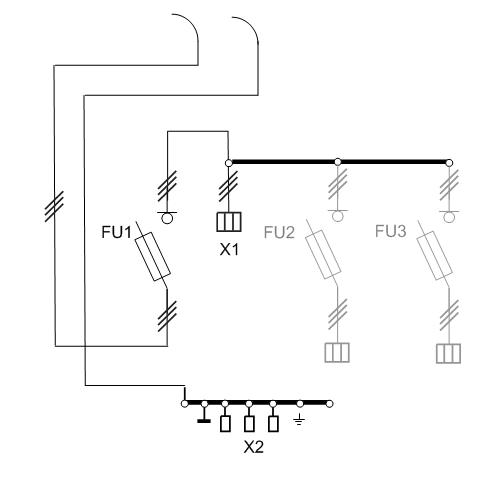 Nosaukums/ ItemAugstums**,
mm ±2/ Height**,
mm ±2Platums,
mm ±2/ Width**,
mm ±2Dziļums,
mm ±2/ Depth**,
mm ±2Piezīmes/ NotesU5-41065640250augstums ar cokolu vai kabeļu moduli - 1,8 m/ height with a socle or a cable module - 1.8 mU5-51065640250augstums ar cokolu vai kabeļu moduli - 1,8 m/ height with a socle or a cable module - 1.8 mU5-61065640250augstums ar cokolu vai kabeļu moduli - 1,8 m/ height with a socle or a cable module - 1.8 mU5-6/3f1240790250augstums ar cokolu vai kabeļu moduli - 2,0 m/ height with a socle or a cable module - 2.0 mU5-81240640250augstums ar cokolu vai kabeļu moduli - 2,0 m/ height with a socle or a cable module - 2.0 mU5-91240640250augstums ar cokolu vai kabeļu moduli - 2,0 m/ height with a socle or a cable module - 2.0 mU8-111240790250augstums ar cokolu vai kabeļu moduli - 2,0 m/ height with a socle or a cable module - 2.0 mU8-121240790250augstums ar cokolu vai kabeļu moduli - 2,0 m/ height with a socle or a cable module - 2.0 mU9-1512401050250augstums ar cokolu vai kabeļu moduli - 2,0 m/ height with a socle or a cable module - 2.0 mVads/ ConductorInformācija uz vada, abos galos/ Information on the conductor, both endsFāzes apzīmēšana/ Phase labellingL1 uz skaitītāju/ to the meterL1-1Dzeltenas krāsas marķējums vai brūna izolācija/ Yellow label or brown insulationL1 uz lietotāju/ to the consumerL1-3Dzeltenas krāsas marķējums vai brūna izolācija/ Yellow label or brown insulationL2 uz skaitītāju/ to the meterL2-4Zaļas krāsas marķējums vai melna izolācija/ Green label or black insulationL2 uz lietotāju/ to the consumerL2-6Zaļas krāsas marķējums vai melna izolācija/ Green label or black insulationL3 uz skaitītāju/ to the meterL3-7Sarkanas krāsas marķējums vai pelēka izolācija/ Red label or grey insulationL3 uz lietotāju/ to the consumerL3-9Sarkanas krāsas marķējums vai pelēka izolācija/ Red label or grey insulationPEDzelteni zaļi krāsota izolācija/ Yellow green insulationDzelteni zaļi krāsota izolācija/ Yellow green insulationNZilas krāsas izolācija/ Blue insulationZilas krāsas izolācija/ Blue insulation